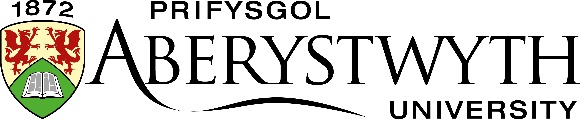 AMTS2ANNUAL MONITORING OF TAUGHT SCHEMESFaculty of ADLT: Date: Scheme co-ordinators are required to submit their AMTS1 documents as formal evidence of their engagement with this process. This report (AMTS2) is a consolidated report which draws on the AMTS1 forms but also invites the Faculty to reflect on broader Learning & Teaching matters which have emerged during the year. It should be completed by the Associate Dean and considered by the appropriate faculty committee during October, with any matters for university-level consideration being referred to the Academic Board. Reporting is by exception and comments should be made on matters that are of particular significance. These should include successes, good practice and innovation, risks to quality and challenges and should pick out matters for University attention. NSS analysis and Action Plan Reports should be submitted as an appendix to this document.1. CONFIRMATION OF AMTS1 SUBMISSIONS2. GENERAL OBSERVATIONS2.1 Please comment on undergraduate schemes:2.2 Please comment on postgraduate taught schemes:2.3 Please comment on Post Covid arrangements:3. Franchise and Collaborative provision4. ENHANCEMENT OF LEARNING OPPORTUNITIES4.1 Please confirm whether all teaching staff within the Faculty have participated in Peer Observation of Teaching during the year. If the answer is ‘no’, please indicate the percentage of staff who have participated in the exercise.4.2 Please comment on the engagement with HEA Fellowships and the PGCTHE scheme within your Faculty, reflecting on how this is contributing to the enhancement of learning opportunities across all schemes.4.3 Please identify examples of innovation and best practice in the following table. 5. AREAS OF CONCERNUse the table below to comment on areas of concern that have been identified, either by the scheme co-ordinator through other feedback mechanisms, and clearly state what action has been identified to address the issues. Where appropriate, identify issues that should be considered by the Academic Board. Additional rows can be added to the table as necessary.Guidance: Please list the schemes for which AMTS1 reports have been received. If any reports are outstanding, please complete the final two columns with the reason and anticipated submission date. Additional rows can be added as necessary.Scheme(s)Reason for delay(if applicable)Submission date(if applicable)Guidance: Please comment on how scheme co-ordinators have engaged with the process and the procedures in place to monitor activities and initiatives. Please comment also on whether they have critically reflected on successes and failures and responded appropriately and efficiently to issues raised, for example by External Examiners, Accreditation Bodies, students (including feedback from NSS) and staff, and the use and effectiveness of the data available to inform the monitoring process.If applicable, please confirm whether any aspects of provision in partner institutions present issues or give cause for concern, identifying appropriate actions to address the issues as necessary; please note that there is a separate section for comment on AUM provision. Please comment separately on UG and PGT schemes.Guidance: Franchise and Collaborative (where applicable): please complete this section where there have been annual monitoring reports received with appendices relating to this provision. Please comment on whether any aspects of the provision have presented issues or give cause for concern, and identify appropriate actions to address the issues as necessary. Please also comment on good practice, where it has been identified, and whether any aspects of this delivery will need to change as a result of changes identified in relation to provision at AU.Guidance: This section invites reflection on the enhancement of learning opportunities within the Institute. This includes engagement with the Peer Observation of Teaching and with HEA Fellowships, and the Faculty is also asked to identify examples of innovation and best practice so that these can be shared more broadly and be brought to the attention of the wider university.For the table under question 4.3, please note how the Faculty intends to share this to a wider audience than just within the Institute, i.e. across the University. Opportunities for dissemination should be specific, for example by identifying the relevant fora to share information with, e.g. a specific university committee, learning and teaching conference or presentation at Aber Academy. Please comment specifically on examples of good practice identified via Peer Observation. Example of Innovation or Best Practice (including those identified via Peer Observation of Teaching)Scheme(s)DisseminationArea of concernAction to be undertakenRefer to Academic BoardVersion:1.6Publication Date:07-2023Reason for update:Q2.3 addedQ2.3 addedQ2.3 addedApproved:Kim Bradick, Deputy Registrar (Assurance & Enhancement)Effective From:07-2023Contactqaestaff@aber.ac.uk    qaestaff@aber.ac.uk    qaestaff@aber.ac.uk    